PLOTThe plot is how the author arranges events to develop their basic idea;  It is the sequence of events in a story or play.  The plot is a planned, logical series of events having a beginning, middle, and end.  The short story usually has one plot so it can be read in one sitting.  There are five essential parts of plot: Introduction/Exposition - The beginning of the story where the characters and the setting is revealed. Rising Action - This is where the events in the story become complicated and the conflict in the story is revealed (events between the introduction and climax). Climax - This is the highest point of interest and the turning point of the story.  The reader wonders what will happen next; will the conflict be resolved or not? It is helpful to consider climax as a three-fold phenomenon:  1) the main character receives new information  2)  accepts this information (realizes it but does not necessarily agree with it) 3)  acts on this information (makes a choice that will determine whether or not he/she gains his objective). Falling Action - The events and complications begin to resolve themselves.  The reader knows what has happened next and if the conflict was resolved or not (events between climax and denouement). Denouement - This is the final outcome or untangling of events in the story.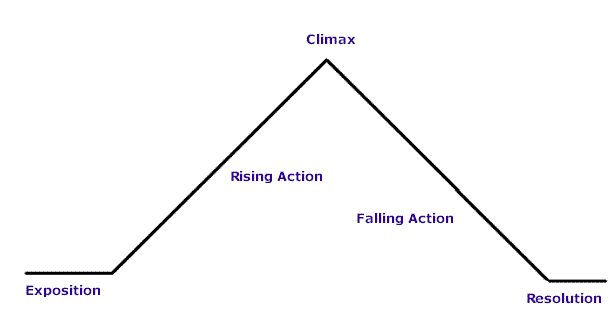 